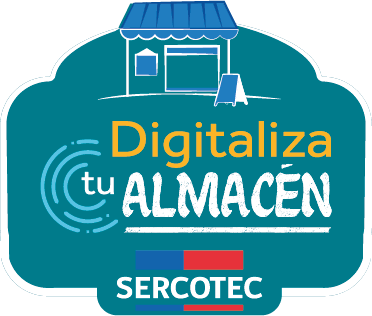 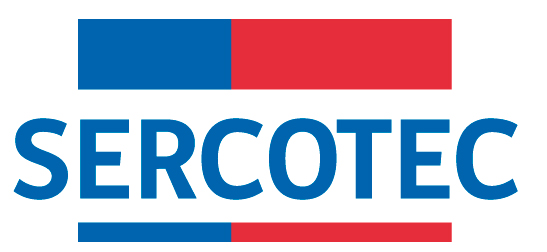 AVISO POR BASES DE POSTULACIÓNPROGRAMA ALMACENES DE CHILE FONDO CONCURSABLE DIGITALIZA TU ALMACÉNREGION DE TARAPACÁ, PROVINCIA DE IQUIQUE2022Por error involuntario, desde el día 12 hasta el 18 de abril a las 11.30 am se publicaron en el sitio web de esta convocatoria, las Bases de Convocatoria correspondiente a la Región de Tarapacá, Provincia de Tamarugal. Posterior a dicha hora el error se encuentra corregido.